Правила проведения и условия участия в рекламной Акции«Вместе еще вкуснее!»Настоящие Правила регламентируют порядок организации и проведения рекламной Акции «Вместе еще вкуснее!» (далее – Акция).  Проводимая Организатором Акция направлена на продвижение, популяризацию продукции торговой марки «Hochland» (далее – Товар). Проводится с целью привлечения внимания покупателей к Товару, участвующему в Акции, а также стимулированию потребительского спроса на продукцию торговой марки «Hochland».Данная Акция не является лотереей либо иной игрой, основанной на риске, поэтому не требует обязательной регистрации или направления уведомления в соответствующие государственные органы.По способу формирования Призового фонда Акции: стимулирующий, то есть не связанный с внесением участником платы за участие в нем. Призовой фонд используется исключительно для целей вручения призов призерам Акции.Участие в Акции не является обязательным.Определения, содержащиеся в настоящих Правилах:Организатор Акции - юридическое лицо, созданное в соответствии с законодательством Российской Федерации, заключившее договор на проведение Акции «Вместе еще вкуснее!» с ООО «Хохланд Руссланд» (ИНН 5040048921), далее – Заказчик Акции.Оператор Акции – юридическое лицо, созданное в соответствии с законодательством Российской Федерации, действующее на основании Договора с Организатором в части создания, размещения и сопровождения Сайта Акции в сети Интернет.Участник Акции (далее – Участник) – это любое физическое лицо, гражданин Российской Федерации, подтвердившее свое Участие в Акции путем совершения действий, указанных в разделе 12 настоящих Правил, удовлетворяющее требованиям к Участнику.Сайт Акции (далее – Сайт) – это сайт в сети Интернет с электронным адресом: https://vmeste.promo, который используется для информирования Участников об Акции.Организатор и Оператор Акции:Организатором Акции является ООО «Мирвест».Полное наименование: Общество с ограниченной ответственностью «Мирвест» (далее – Организатор). Юридический адрес: 123290, Москва г, вн.тер.г. муниципальный округ Хорошевский, туп 1-й Магистральный, д. 5А, этаж/ком. 2/17.Почтовый адрес: 123290, г. Москва, БЦ «Магистраль Плаза», 1-й Магистральный тупик, 5А, блок С, 2 этаж, офис 204.ИНН: 7708769614; КПП: 771401001ОГРН: 1127746704821Банковские реквизиты:Банк: АО «АЛЬФА-БАНК»р/с № 40702 810 0014 0001 0267БИК 044525593к/с № 30101810200000000593Сфера ответственности Организатора Акции:- общее сопровождение и координация Акции- коммуникация с заказчиком/оператором/участниками/победителями Акции;- подведение итогов Акции;- осуществление сбора и хранения персональных данных участников, взаимодействие с победителями Акции по вопросам вручения призов, а также осуществляющим функции налогового агента в отношении перечисления налога на доходы физических лиц (НДФЛ) по ставке 35% в бюджетную систему РФ.Оператором Акции является ООО «Бафси».Полное наименование: Общество с ограниченной ответственностью «Бафси» (далее – Оператор). Юридический адрес: 129 090, г. Москва, муниципальный округ Мещанский, переулок Васнецова, дом 9, строение 1, помещение №4.Почтовый адрес: 129 090, г. Москва, муниципальный округ Мещанский, переулок Васнецова, дом 9, строение 1, помещение №4.ИНН: 7735164826; КПП: 770201001ОГРН: 1177746828236Банковские реквизиты:Банк: АО «АЛЬФА-БАНК»р/с № 40702 810 9024 7000 0966БИК 044525593к/с № 30101810200000000593Реестр операторов персональных данных № 77-17-008439Сфера ответственности Оператора Акции:- разработка и техническая поддержка сайта- обработка персональных данных Участников- организация взаимодействия с Участниками.- модерация чеков участников- настройка и проведение розыгрышей призов на Сайте Акции.Товары, принимающие участие в Акции: В Акции принимает участие плавленый сыр, творожный сыр, выпускаемый под товарным знаком «Hochland» и полутвёрдый сыр под товарным знаком «Grunlander» торговой марки «Hochland» (далее – Товар), продаваемый в магазинах торговой сети «Магнит» на территории РФ.Список SKU продукции, участвующей в акции:1862400004 HOCHLAND Сыр плавл Ассорти слив/ветчина тост 45% 150г:91862400005 HOCHLAND Сыр плавл чизбургер тост 45% 150г фл/п(Хохланд):91862400006 HOCHLAND Сыр плавл ветчина тост 45% 150г фл/п:93392940004 HOCHLAND Сыр плавл с грибами тост 45% 150г фл/п:91000380272 HOCHLAND Сыр плавл сливочный 50% 140г к/уп:101000394130 HOCHLAND Сыр плав Ассорти слив/бек/ветч/том 50% 140г к/уп:101000394133 HOCHLAND Сыр плав Ассорти слив/грибы 50% 140г к/уп:101862400009 HOCHLAND Сыр плавл Ассорт классич трио 140г к/уп:101000157390 HOCHLAND Сыр плавл с сыром Маасдам 50% 200г ван(Хохланд):161000157391 HOCHLAND Сыр плавл с Швейцарск Сыром50% 200г ван(Хохланд):161862400015 HOCHLAND Сыр плавл с ветчиной 55% пл/ван 200г (Хохланд) :161862400016 HOCHLAND Сыр плавл с грибами 55% 200г(Хохланд):163392900004 HOCHLAND Сыр плавл сливоч 55% 200г пл/ван(Хохланд):161000183289 HOCHLAND Сыр плавл с швейц сыром 50% 400г п/ван (Хохланд):81862400011 HOCHLAND Сыр плавл ветчина 55% 400г пл/ван(Хохланд):81862400012 HOCHLAND Сыр плавл с грибами 55% 400г пл/ван(Хохланд):83392940005 HOCHLAND Сыр плавл сливоч 55% 400г пл/ван(Хохланд):81000032374 HOCHLAND Сыр творож сливочный 60% 140г(Хохланд):61000032375 HOCHLAND Сыр творож с зеленью 60% 140г (Хохланд):61000111169 HOCHLAND Сыр твор с ветч и зел 60% 140г(Хохланд Руссланд):61000111170 HOCHLAND Сыр творож с лесн гриб 60% 140г(Хохланд):61000157392 HOCHLAND Сыр творож сливочный 60% 220г ван(Хохланд):61000157393 HOCHLAND Сыр творож с зеленью 60% 220г ван(Хохланд):61000191926 HOCHLAND Сыр творож для кулинарии 65% 400г п/ван(Хохланд):81000332013 HOCHLAND GRUNLANDER Сыр полутвердый 50% нарезка 150г п/уп(Хохланд):121000332012 HOCHLAND GRUNLANDER Сыр полутвердый 50% 400г п/уп(Хохланд):61000390256 HOCHLAND GRUNLANDER Сыр полутвёрдый 50% 190г п/уп(Хохланд):9Сроки проведения АкцииОбщий срок проведения Акции: 01.10.2022 г. – 25.12.2022 г.Сроки совершения покупок Товара, регистрации на сайте https://vmeste.promo, а также регистрации чеков на Сайте: 01.10.2022 г. – 30.11.2022 г. включительно. Сроки определения Победителей Акции: с 01.10.2022 г. по 07.12.2022 г. включительноСроки вручения и передачи всех призов призового фонда Акции: до 25.12.2022 г. включительно.Территория проведения АкцииАкция проводятся на территории Российской Федерации. Покупку Товара необходимо сделать в магазинах «Магнит Семейный», «Магнит Экстра», «Магнит у Дома» торговой сети «Магнит», расположенных на территории РФ, на сайте dostavka.magnit.ru, в мобильном приложении «Магнит Доставка» (6+). (далее – Магазин), где реализуется товар плавленые сыры и творожные сыры под товарным знаком «Hochland» и полутвёрдый сыр под торговым знаком «Grunlander» торговой марки «Hochland». Продавец товаров: АО «Тандер», г. Краснодар, ул. им. Леваневского, 185, ОГРН 1022301598549, ИНН 2310031475. Порядок информирования Участников об условиях АкцииИнформирование Участников Акции о сроках проведения Акции, о правилах его проведения, количестве Призов по результатам Акции, сроках и месте, и порядке их получения будет осуществляться путем размещения соответствующей информации:- в сети Интернет на официальном сайте Акции - https://vmeste.promo/- в сети Интернет на сайте – proactions.ru, magnit.ru.- на POS-материалах в магазинах торговой сети «Магнит» на территории РФ: шелф-баннер.- в видео- и баннерной рекламе в сети Интернет Google Adx, Between, Advark, Videonow, MoeVideo, OTM.- In-app баннеры в приложениях с применением инвентаря Bidswitch (Rubicon, Pubmatic, Spicy и др.), Google AdMob- InApp после открытия приложения «Едадил»- на рекламных материалах в социальной сети «Вконтакте»Права и обязанности Участника и Победителя АкцииУчастниками Акции могут быть полностью дееспособные физические лица, достигшие 18-летнего возраста и являющиеся гражданами Российской Федерации, которые приобрели Товар, участвующий в Акции, в Магазинах и/или в приложении «Магнит Доставка», участвующих в Акции, которые подали заявку на участие в Акции в период с 01.10.2022 г. по 30.11.2022 г. (включительно).Участники, не соответствующие требованиям, изложенным в п.11.1. настоящих Правил, не имеют право на участие в Акции и право на получение призов.Участники Акции обязаны выполнять все действия, связанные с участием в Акции и получением призов, в установленные условиями Акции сроки.Порядок регистрации в качестве Участника АкцииДля участия в Акции необходимо в период с 01.10.2022 г. по 30.11.2022 г. (включительно) приобрести Товар, участвующий в Акции, в Магазинах торговой сети Магнит и/или в приложении «Магнит-Доставка» в количестве не менее 1 (одной) штуки.Зарегистрироваться на сайте https://vmeste.promo (далее – Сайт) или в чат-боте Акции в Telegram (далее чат-бот Акции) в период с 01.10.2022 г. по 30.11.2022 г. (включительно) путем заполнения регистрационной формы, предоставив персональные данные (фамилия, имя, адрес электронной почты, номер мобильного телефона), а также:Ознакомиться и согласиться с настоящими Правилами (подтверждение согласия с «Я соглашаюсь с полными правилами акции»).Согласиться с политикой обработки персональных данных (подтверждение согласия осуществляется путем простановки одной «галочки» напротив текста «Я согласен(на) на обработку персональных данных и получение рассылок по e-mail и sms, на условиях, указанных в Правилах акции и Пользовательском соглашении»).Согласиться на распространение персональных данных (подтверждение осуществляется путем простановки одной «галочки» напротив текста «Я согласен(на) на обработку персональных данных, разрешенных для распространения и предоставления»).Загрузить на сайте https://vmeste.promo или в чат-боте Акции чек, подтверждающий факт совершения покупки 1 (одной) или более единиц Товара, путем загрузки фотографии/скана чека, отсканировав QR-код чека или введя данные чека вручную.
Загруженный чек должен соответствовать следующим требованиям:Чек должен содержать следующую информацию:Наименование продукции, участвующей в акцииДата и время чекаСумма чекаФН – фискальный накопительФД – фискальный документФПД – фискальный признак документаQR-код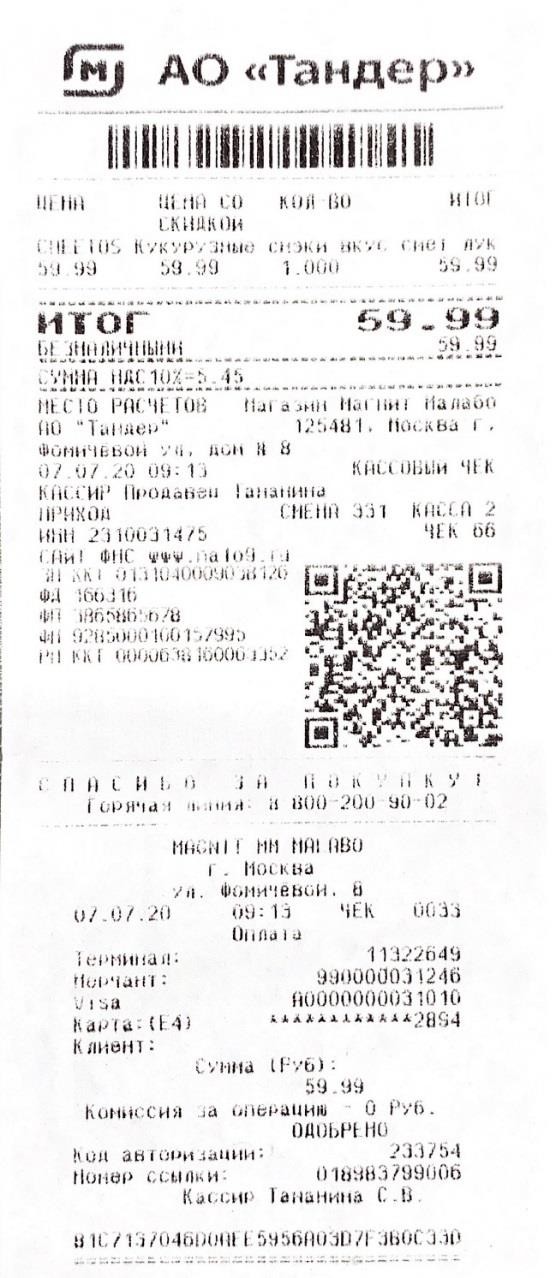 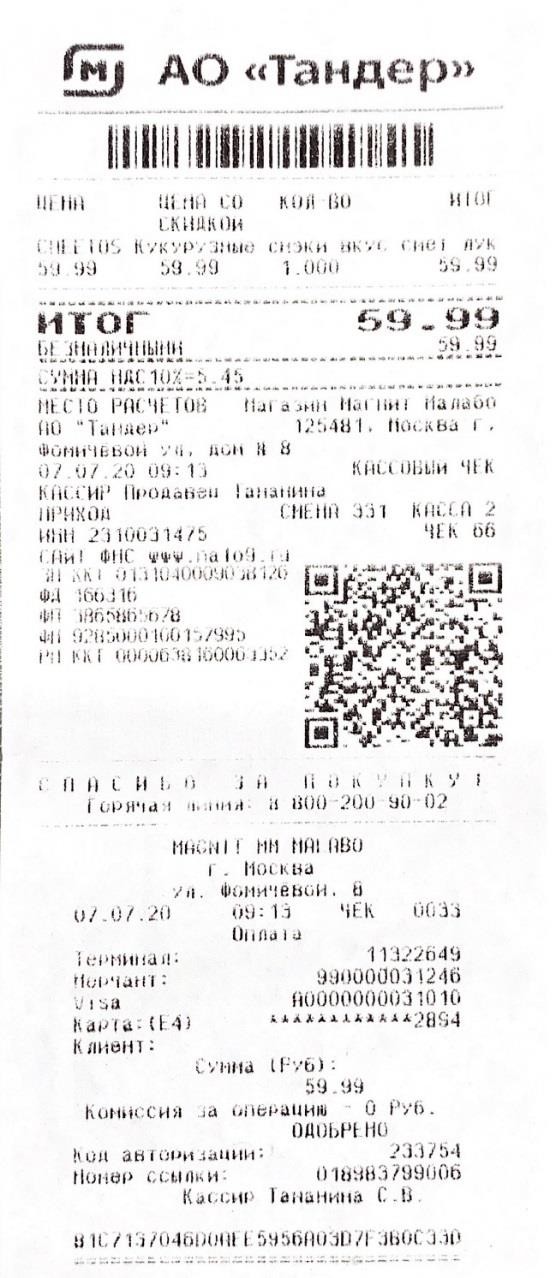 Формат файла: .JPG, .JPEG, .PNG.Размер по высоте и ширине: до 2048 px.Размер загружаемого фото не более 5 МБ.Разрешение не менее 200 (Двести) dpi.Не допускаются изображения, не являющиеся оригинальными фотографиями (скриншоты, оттиски, картинки, компьютерная графика, фотомонтаж).Один и тот же кассовый чек может быть использован для участия в Акции только один раз.Ограничения по загрузке чеков:количество загруженных чеков за акцию – ограничения нет; ограничение по загрузке чеков в день – не более 10 (десяти) чеков в день.Каждый чек, зарегистрированный в период с 01.10.2022 г. по 30.11.2022 г. (включительно), признается заявкой на участие в Акции.Все загруженные Участниками фотографии чеков проходят автоматическую модерацию, которая занимает до 72-х (семидесяти двух) часов с момента загрузки на Сайт или в чат-боте Акции. Статус модерации отправляется Участнику в Личный кабинет на Сайте. По результатам проверки чек принимается автоматически, или уходит на дополнительную проверку модератором, при автоматическом отклонении чека. Срок проверки модератором занимает до 3 (трех) рабочих дней.Модератор отклоняет заявку (заявки) участника в следующих случаях:Отсутствия чека, подтверждающий покупку согласно п.12.1.Чек не соответствует условиям акции, указанным в настоящих правилахВ случае некорректного заполнения персональных данных Участника Акции.Все поданные заявки, отклоненные модератором, считаются не поступившими.Организатор Акции имеет право на свое собственное усмотрение, не объясняя Участникам причин и не вступая в переписку, признать недействительными любые действия Участников Акции, а также запретить дальнейшее участие в Акции любому лицу, в отношении которого у Организатора/Оператора Акции, возникли обоснованные подозрения в том, что такое лицо подделывает данные и/или извлекает выгоду из любой подделки данных, необходимых для участия в Акции. При этом Организатор/Оператор Акции имеют право совершать в том числе следующие действия:Если у Организатора/Оператора Акции возникли обоснованные подозрения в том, что чек, загруженный в рамках заявки на участие, является поддельным, неверным, некорректным – не учитывать такую заявку при определении получателей призов;Если у Организатора/Оператора Акции возникли обоснованные подозрения в том, что предоставленная Участником информация при регистрации неверна, неполна, ошибочна или неточна – не учитывать данного Участника при определении получателей призов;Если Участник действует в нарушение настоящих Правил и положений действующего законодательства Российской Федерации – не учитывать данного Участника при определении получателей призов.Оператор/Организатор вправе проводить полную верификацию (проверку) каждого Участника Акции, а также проверку на соответствие предоставленных им данных в целях пресечения нарушения Правил проведения Акции. Участник, действия которого будут расценены как нарушение Правил проведения Акции, будет исключен из списка Участников до конца срока проведения Акции. Кассовые чеки необходимо сохранять в течение всего периода Акции. Организатор/Оператор Акции вправе потребовать от Участника предоставления оригинала чека для подтверждения покупки в качестве подтверждения соблюдения условий участия в Акции. Призовой фонд Акции и механика начисления призовых балловПри выполнении условий Акции указанных в п. 12, Участник получает Призовые Баллы (далее – Баллы) за покупку Товара указанного в п.7.2., Баллы начисляются участнику на персональный счёт в Личном Кабинете на Сайте Акции.Номинал начисляемых Баллов согласно списку Товара: Участник получает Баллы за каждую позицию Товара, участвующего в Акции, в чеке. Обменять Баллы на призовой фонд Участник может в личном Кабинете на Сайте Акции.Гарантированные призы Акции, доступные для обмена, их номинальная стоимость и количество:Количество Гарантированных призов ограничено. Гарантированные призы выдаются Участникам до тех пор, пока они есть в наличии у Организатора Акции.Гарантированный приз - Терелка с деколью брендированной, представлен в 6 (шести) вариантах брендинга.Срок обмена Баллов на Гарантированные призы с 01.10.2022 г. по 07.12.2022 г.Баллы, потраченные Участником на Гарантированный приз, возврату и обмену не подлежат.Неиспользованные Баллы, по окончанию срока выбора Гарантированного приза, становятся невостребованными.Один Участник может получить Гарантированные призы из списка, указанного в п.13.5, на номинальную сумму, не превышающую 4 000 (четыре тысячи) рублей.Денежный эквивалент стоимости Призов не выплачивается, Призы замене не подлежат.	Внешний вид Призов может отличаться от изображенных на рекламных материалах.Организатор акции в праве увеличить количество Гарантированных призов на своё усмотрение в любой период проведения Акции.Приз за репост результата интерактивной игры:Набор стикер-паков для социальной сети Telegram в «разговорной» тематике про совместное время препровождение за столом.Для получения приза Участнику необходимо пройти интерактивную игру на Сайте Акции https://vmeste.promo в разделе «Собрать стол». По результату прохождения интерактивной игры участник нажимает на кнопку «Поделиться» и переходит в социальную сеть «Вконтакте» и «Одноклассники» для размещения результата на странице личного профиля. После размещения информации участник получает ссылку на Набор стикерпаков для социальной сети Telegram в Личном Кабинете на сайте Акции.Ограничение по получению приза за репост результата интерактивной игры – 1 приз на одного зарегистрированного участника, вне зависимости от количества загруженных чеков.Количество Призов за репост результата интерактивной игры не ограниченно.Подарочные баллы за приглашение друга:1 балл на персональный счёт в Личном Кабинете за приглашение друга по реферальной ссылкеДля получения приза Участнику необходимо перейти в Личный Кабинет на Сайте Акции https://vmeste.promo и переслать ссылку, указанную в поле «Пригласи друга» участнику, не зарегистрированного в акции. Балл начисляется после регистрации и загрузки одного валидного чека приглашённым участником.Ограничение по получению подарочных баллов за приглашение друга – 5 призов на одного зарегистрированного участника, вне зависимости от количества загруженных чеков.Гарантированный приз - Месячный запас сыра Hochland для всей семьи состоит из:Месячного запаса сыра Hochland (состоящий из 4 упаковок Творожного сыра Hochland, 12 упаковок плавленого сыра Hochland, 2 упаковок полутвердого сыра Grunlander)Подарочной корзины13.17.1. Стоимость приза не более 15 840 (Пятнадцать тысяч восемьсот сорок) рублей 00 копеек, а также денежная часть приза в размере 6 376 (Шесть тысяч триста семьдесят шесть) рублей 00 копеек.13.17.2. Денежный эквивалент стоимости приза не выплачивается. Призы выдаются до тех пор, пока они есть в наличии.13.17.3. Для получения приза Участнику необходимо в Личном Кабинете на Сайте Акции https://vmeste.promo получить все 6 видов Гарантированного приза Тарелки с деколью брендированной Hochland.13.17.4. Количество призов ограничено и составляет 20 шт. Ограничение по получению Приза – 1 подарок на одного зарегистрированного участника, вне зависимости от количества загруженных чеков.Определение призеров АкцииДля получения Гарантированного приза покупатель должен совершить действия, указанные в п. 12.1 и п. 12.2. При загрузке чека покупатель в Личном кабинете может выбрать вид приза указанного в п. 13.5.Призером Акции не может являться лицо, исключенное из состава Участников Акции.В случае исключения призера Акции из состава Участников Акции, в случаях отказа призера Акции от получения приза Акции, а также в случаях признания Организатором/Оператором Акции заявки Участника недействительной, в том числе, но не ограничиваясь, нарушением Участника п.11.4. Правил, определение обладателя приза Акции происходит повторно. При этом при определении дополнительного призера Акции не учитываются данные, относящиеся к исключенному / отказавшемуся от получения приза Акции призеру Акции.В случае, если получатель приза будет признан Организатором Акции ненадлежащим (в том числе, но не ограничиваясь, нарушивший п.11.4. Правил), соответствующий приз признается невостребованным. Организатор Акции =возвращает невостребованные призы Заказчику Акции.. Порядок и место получения призовВыдача Гарантированного Приза в виде Электронной книги рецептов Hochland и Купонов Магнит на покупку товара номиналом 300 баллов, осуществляется посредством отправки электронного кода в Личный Кабинет получателя приза, в течение 14 (четырнадцати) рабочих дней с момента выбора приза Участником Акции.Выдача Гарантированного приза в виде Месячного запаса сыра Hochland для всей семьи осуществляется в течение 14 (четырнадцати) рабочих дней с момента выполнения условия в виде выбранных 6 (шести) брендированных тарелок Участником Акции согласно п.13.17.3 настоящих правил Акции. Призы направляются силами Организатора Акции по указанному Победителем почтовому адресу в своем личном кабинете на Сайте Акции.Для получения Гарантированного приза - Месячный запас сыра Hochland для всей семьи стоимостью свыше 4000 (четырех тысяч) рублей Участник, в течение 5-ти (пяти) рабочих дней с момента получения уведомления о получении приза в Личном кабинете обязан предоставить следующую информацию: ФИО полностью; копии страниц своего паспорта гражданина РФ, включая страницу с актуальным адресом регистрации; - сканированную копию свидетельства о постановке на учет физического лица в налоговом органе на территории Российской Федерации (свидетельство ИНН); фотографию купленной по выигравшему Чеку Продукции; копию Чека, подтверждающего покупку Продукции, участвующей в Акции; почтовый адрес в РФ для доставки приза; иные документы и информацию, необходимые для вручения приза Победителю, по запросу Организатора. Участник Акции должен обеспечить возможность предоставления Организатору Акции подлинников, указанных выше документов / материалов для сверки с предоставленными ранее копиями таких документов / материалов.Вручение Гарантированного приза в виде Месячного запаса сыра Hochland для всей семьи осуществляется после получения от Участника всей необходимой Организатору Акции информации.При вручении Гарантированного приза в виде Месячного запаса сыра Hochland для всей семьи Участник и Организатор Акции подписывают Акт о вручении приза в 2 (Двух) экземплярах, один из которых остается у Участника Акции, а второй у Организатора Акции. Обязательства Организатора Акции по выдаче призов Участникам считаются исполненными с момента подписания Победителем Акта о вручении призаГарантированные Призы - Тарелки с деколью брендированной Hochland и Скатерти брендированной Hochland направляются Организатором почтой РФ за счет Организатора по указанным Победителями почтовым адресам в своем Личном кабинете на Сайте Акции в соответствии со сроками, указанными ниже:С момента получения Гарантированного приза Победитель самостоятельно несет риски случайной гибели или порчи приза, а Организатор считается исполнившим свои обязательства перед Победителем в полном объеме, надлежащим образом и в установленный срок. Претензии относительно качества Услуг предоставляемым по полученным призам должны предъявляться непосредственно производителям (поставщикам) товаров/услуг, включенных в состав приза. Организатор не несёт ответственности за качество призов и состав услуг, входящих в состав приза.Организатор оставляет за собой право отказать в выдаче Приза в следующих случаях:При наличии технических сбоев, связанных с регистрацией Участников;Организатор не может связаться с Победителем по любым, независящим от Организатора причинам;Участник предоставил неточную, неполную и/или недостоверную информацию согласно настоящим Правилам, в связи с чем выдача Приза становится невозможной по причинам, не зависящим от Организатора;Победитель не совершил необходимые действия, связанные с получением Приза, согласно настоящим Правилам или совершил их с нарушением установленных сроков;Информация и/или документы, указанные в п. 15.3. Правил, не были получены Организатором по причинам, не зависящим от Организатора;Победитель отказался от получения Приза;Участник Акции нарушил иные положения настоящих Правил;В иных случаях, предусмотренных действующим законодательством Российской Федерации.Организатор Акции по поручению обладателей Призов, совокупная стоимость которых превышает 4 000 (четыре тысячи рублей) соответствии со ст. 226 НК РФ удерживает и перечисляет в бюджет НДФЛ по ставке 35% от общей стоимости Приза, превышающей сумму 4 000 руб. Победитель согласен на удержание и перечисление НДФЛ в полном размере, без учета ограничения, предусмотренного абз. 2 ч. 4 ст. 226 НК РФ, по итогам чего погашается задолженность Победителя перед бюджетом по уплате НДФЛ на Приз, полученный по итогу настоящей Акции в полном объеме.Участники подтверждают, что предоставили свое согласие на то, что Организатор Акции может направить до 100% от денежной части призов на уплату НДФЛ.Организатор Акции настоящим информирует Победителей Акции о законодательно предусмотренной обязанности уплатить соответствующие налоги в связи с получением Призов Акции, совокупная стоимость которых превышает 4 000 (четыре тысячи) рублей за отчетный период (календарный год) по ставке, предусмотренной п. 2 ст. 224 Налогового кодекса РФ (35% на дату утверждения настоящих Правил).В случае превышения в налоговом периоде размера необлагаемого НДФЛ дохода налогоплательщика в виде подарков/призов от организаций (в том числе, но не ограничиваясь Организатором Акции), установленного законодательством РФ (свыше 4 000 рублей), Участник Акции несет обязанность по расчету и уплате НДФЛ самостоятельно, по ставке установленной НК РФ (в настоящее время ставка НДФЛ 35%, со стоимости превышающей 4000 рублей). Оператор Акции информирует, что при расчете НДФЛ учитывает предусмотренную законодательством льготу 4 000 рублей (п. 28 ст. 217 НК РФ).Принимая участие в Акции и соглашаясь с Правилами, Участники, в том числе Победители, считаются надлежащим образом проинформированными о вышеуказанной норме налогового законодательства РФ.Организатор Акции, а также уполномоченные им лица не несут ответственности за технические сбои в сети оператора сотовой связи/интернет - провайдера, к которой подключен участник, не позволяющие переслать/получить смс-сообщение/письмо по электронной почте; если телефон участника мероприятия принял смс-сообщение некорректно; за невозможность корректно идентифицировать пришедшее смс-сообщение, за действия/бездействие оператора сотовой связи, интернет-связи, к которой подключен участник и прочих лиц, задействованных в процессе направления, передачи, поступления заявки на участие в Акции; за не ознакомление участников с результатами розыгрышей, а также за неполучение, или получение от участников неверных и/или нечитаемых сведений, необходимых для предоставления выигрыша, за неполучение Приза победителями Акции по вине организаций связи или по иным, не зависящим от Организатора причинам.Дополнительные условияВсе решения Организатора Акции /Оператора Акции по любым вопросам, связанным с организацией и проведением Акции, являются окончательными и распространяются на всех участников Акции.Все спорные вопросы, касающиеся организации и проведения Акции, регулируются в соответствии с законодательством Российской Федерации.Организатор Акции и Оператор Акции имеют право не вступать в переписку либо иные контакты с участниками Акции, кроме случаев, предусмотренных настоящими Правилами.Организатор Акции и Оператор Акции, не несут ответственности:за действия / бездействие участников Акции в случае причинения ущерба жизни, здоровью или имуществу участников Акции или других лиц;в случае сообщения потенциальными участниками Акции /участниками Акции неполных и/или недостоверных контактных и иных данных в соответствии с настоящими Правилами;в случае представления потенциальными участниками Акции/участниками Акции недостоверных или поддельных документов, предусмотренных настоящими Правилами;в случае неисполнения, несвоевременного или ненадлежащего исполнения участниками Акции своих обязанностей, а также в случае несвоевременной реализации участниками Акции своих прав, предусмотренных настоящими Правилами.Участники Акции самостоятельно и за свой счет несут все расходы, связанные с их участием в Акции и возможным получением призов по результатам Акции.Организатор вправе по собственному усмотрению в любое время изменять настоящие Правила с соблюдением законодательства Российской Федерации, разместив информацию об этом на Сайте.Претензии относительно качества Призов должны предъявляться непосредственно производителям (поставщикам) товаров/услуг, включенных в состав приза.Организатор оставляет за собой право на свое усмотрение в одностороннем порядке прекратить, изменить или временно приостановить проведение Акции, если по какой-то причине любой аспект настоящей Акции не может проводиться так, как это запланировано, включая любую причину, не контролируемую Организатором, которая искажает или затрагивает исполнение, безопасность, честность, целостность или надлежащее проведение Акции.Акция не является публичным конкурсом, не является лотереей, как данное определение дано в Федеральном законе от 11.11.2003 N 138-ФЗ "О лотереях", не содержит элементы риска, определение победителей не основано на принципе случайного определения выигрышей и призовой фонд не формируется за счет средств участников. Акция не является публичным конкурсом в смысле гл. 57 Гражданского кодекса РФ.Персональные данныеПринимая участие в Акции, Участник подтверждает свое согласие на обработку Организатором и Оператором Акции предоставленных ему Участником Персональных данных, включая (без ограничения) сбор, запись, систематизацию, накопление, хранение, уточнение (обновление, изменение), извлечение, использование, передачу (предоставление, доступ), обезличивание, блокирование, удаление, уничтожение Персональных данных, а также их неограниченное распространение (публикацию и передачу третьим лицам) и осуществление любых иных действий для целей проведения настоящей Акции на весь срок ее проведения и в течение 3-х (трех) лет после её окончания, в соответствии с положениями, предусмотренными Федеральным законом РФ № 152-ФЗ от 27 июля 2006 г. «О персональных данных» (далее - Закон). В целях проведения Акции Организатор и Оператор может обрабатывать и распространять следующие Персональные данные: - анкетные данные (фамилия, имя, отчество, номер СНИЛС, ИНН, ОГРН, и др.);- адрес электронной почты;- адрес регистрации;- адрес места жительства;- номер телефона;- паспортные данные;- иные данные, предоставленные Участником по его желанию в указанных целях.Участник Акции обязуется указывать точные и актуальные (достоверные) данные. Принимая решение об участии в Акции, Участник тем самым подтверждает согласие с тем, что любая, добровольно предоставленная им информация, содержащая Персональные данные, может обрабатываться и распространяться Оператором, его уполномоченными представителями (иными лицами, привлекаемыми Оператором к проведению Акции, далее совместно именуемыми «иные партнеры») в целях выполнения Оператором обязательств в соответствии с настоящими Правилами, без получения дополнительного согласия Участника и без уплаты ему какого-либо вознаграждения за это.Целями обработки и распространения Персональных данных являются исполнение Оператором обязанностей, предусмотренных проводимой Акцией, продвижение услуг и товаров, статистические и (или) исследовательские цели. Оператор собирает и хранят только ту персональную информацию, которая необходима для участия в Акции, за исключением случаев, когда законодательством предусмотрено обязательное хранение персональной информации в течение определенного законом срока, в том числе, с целью:- идентификации Участника;- предоставления Участнику персонализированных услуг и сервисов;-связи с Участником, в том числе направление уведомлений, запросов и информации, касающихся использования сайта, оказания услуг, а также обработка запросов и заявок от него;- таргетирования рекламных материалов;- проведения статистических и иных исследований на основе обезличенных данных;- проведения маркетинговых акций для Участника, в том числе в целях распространения предложений об участии в Акции и получения предусмотренных Акцией призов/вознаграждений; распространения рекламно-информационных материалов по сетям электросвязи, в том числе посредством использования телефонной, факсимильной, подвижной радиотелефонной связи, или путем прямых контактов; таргетирования рекламных материалов и иной информации, доводимой до сведения Участника.Обработка и распространение Персональных данных осуществляется Оператором/организатором Акции, а также уполномоченными им лицами, с применением автоматизированных и неавтоматизированных средств обработки данных.Участник как субъект Персональных данных вправе получить иную информацию о лице, осуществляющем обработку и распространение его Персональных данных, в соответствии с Федеральным законом № 152-ФЗ «О персональных данных» путем обращения к Оператору Акции. Участник имеет право на получение сведений об Операторе/Организаторе, о месте его нахождения, о наличии у него данных, относящихся к Персональным данным конкретного Участника, а также на ознакомление с такими Персональными данными, как в письменной форме, так и в устной форме посредством телефонной связи при достоверном подтверждении своей личности. Посредством регистрации на интернет-сайте Акции Участник выражает полное и безоговорочное согласие на предоставление своих Персональных данных Оператору/Организатору Акции в том числе: на их обработку (включая сбор, систематизацию, накопление, хранение (в том числе на случай предъявления претензий), уточнение (обновление, изменение), использование (в том числе для целей вручения Призов, индивидуального общения с Участниками и предоставления информации и/или рекламы), обезличивание, блокирование и уничтожение. Посредством регистрации на сайте Акции Участник выражает полное и безоговорочное согласие на предоставление Оператору/Организатору Акции права на распространение (неограниченную публикацию и передачу любым третьим лицам) своих Персональных данных, полученных Оператором/Организатором в ходе Акции. Участник подтверждает, что самостоятельно принимает решение о предоставлении своих Персональных данных и дает согласие на их обработку и распространение свободно, своей волей и в своем интересе. Принятие настоящих Правил Акции Пользователем является согласием на обработку и распространение его Персональных данных. Пользователь подтверждает, что согласие на обработку и распространение его Персональных данных является конкретным, информированным и сознательным.Участвуя в Акции, Участник соглашается с использованием Оператором/Организатором Акции и/или его уполномоченным представителем Персональных данных Участника (материалов о нем).В отношении всех Персональных данных, предоставленных Участниками в ходе Акции, Оператором/Организатором Акции соблюдается режим их конфиденциальности и принимаются меры по обеспечению безопасности персональных данных в соответствии со ст. 19 Федерального закона «О персональных данных». Трансграничная передача Персональных данных Оператором/Организатором Акции не осуществляется. Участник вправе отозвать свое Согласие в любое время путем уведомления, направленного Оператору и Организатору Акции на электронную почту по адресу  pa@bafsy.com.Отзыв Участником и/или иным субъектом Персональных данных, чьи Персональные данные были предоставлены Участником Оператору/Организатору Акции (или их представителю). При этом такой отзыв Согласия на обработку и/или распространение Персональных данных автоматически влечет за собой выход соответствующего Участника из Акции и делает невозможным получение Приза, поскольку с указанного момента он перестает быть Участником. Организатор Акции вправе отказать такому бывшему Участнику в выдаче Приза на этом основании. После получения уведомления Участника и/или иного субъекта Персональных данных, чьи Персональные данные были предоставлены участником Акции Оператору/Организатору Акции (или их представителю), об отзыве согласия на обработку и распространение персональных данных, Оператор/Организатор Акции обязан прекратить их обработку и распространение и обеспечить прекращение такой обработки (распространения) лицом, действующим по поручению/заданию Оператора/Организатора Акции и в случае, если сохранение персональных данных более не требуется для целей обработки (распространения) Персональных данных, уничтожить или обеспечить их уничтожение (если обработка (распространение) Персональных данных осуществляется другим лицом, действующим по поручению/заданию Оператора Акции) в срок, не превышающий 90 (девяносто) дней с даты поступления указанного отзыва, за исключением случаев, когда Оператор/Организатор  Акции вправе осуществлять обработку (распространение) персональных данных без согласия субъекта персональных данных на основаниях, предусмотренных Законом или другими федеральными законами. Участник имеет право на доступ к данным о себе и/или информации о том, кто и в каких целях использует или использовал его Персональные данные. Данное согласие предоставляется Участником Акции на весь срок проведения Акции, а также на срок 3 (трех) лет с даты окончания срока проведения Акции.  Во всем, что не предусмотрено Правилами Акции, Организатор Акции, Оператор Акции и Участники Акции руководствуются действующим законодательством Российской Федерации.Наименование товараКоличество баллов1862400004 HOCHLAND Сыр плавл Ассорти слив/ветчина тост 45% 150г:911862400005 HOCHLAND Сыр плавл чизбургер тост 45% 150г фл/п(Хохланд):911862400006 HOCHLAND Сыр плавл ветчина тост 45% 150г фл/п:913392940004 HOCHLAND Сыр плавл с грибами тост 45% 150г фл/п:911000380272 HOCHLAND Сыр плавл сливочный 50% 140г к/уп:1011000394130 HOCHLAND Сыр плав Ассорти слив/бек/ветч/том 50% 140г к/уп:1011000394133 HOCHLAND Сыр плав Ассорти слив/грибы 50% 140г к/уп:1011862400009 HOCHLAND Сыр плавл Ассорт классич трио 140г к/уп:1011000157390 HOCHLAND Сыр плавл с сыром Маасдам 50% 200г ван(Хохланд):1621000157391 HOCHLAND Сыр плавл с Швейцарск Сыром50% 200г ван(Хохланд):1621862400015 HOCHLAND Сыр плавл с ветчиной 55% пл/ван 200г (Хохланд) :1621862400016 HOCHLAND Сыр плавл с грибами 55% 200г(Хохланд):1623392900004 HOCHLAND Сыр плавл сливоч 55% 200г пл/ван(Хохланд):1621000183289 HOCHLAND Сыр плавл с швейц сыром 50% 400г п/ван (Хохланд):831862400011 HOCHLAND Сыр плавл ветчина 55% 400г пл/ван(Хохланд):831862400012 HOCHLAND Сыр плавл с грибами 55% 400г пл/ван(Хохланд):833392940005 HOCHLAND Сыр плавл сливоч 55% 400г пл/ван(Хохланд):831000032374 HOCHLAND Сыр творож сливочный 60% 140г(Хохланд):611000032375 HOCHLAND Сыр творож с зеленью 60% 140г (Хохланд):611000111169 HOCHLAND Сыр твор с ветч и зел 60% 140г(Хохланд Руссланд):611000111170 HOCHLAND Сыр творож с лесн гриб 60% 140г(Хохланд):611000157392 HOCHLAND Сыр творож сливочный 60% 220г ван(Хохланд):621000157393 HOCHLAND Сыр творож с зеленью 60% 220г ван(Хохланд):621000191926 HOCHLAND Сыр творож для кулинарии 65% 400г п/ван(Хохланд):831000332013 GRUNLANDER Сыр полутвердый 50% нарезка 150г п/уп(Хохланд):1221000332012 GRUNLANDER Сыр полутвердый 50% 400г п/уп(Хохланд):631000390256 GRUNLANDER Сыр полутвёрдый 50% 190г п/уп(Хохланд):92Наименование ПризаНоминальная стоимость, руб.Количество Баллов необходимых для
обмена на ПризКоличество в Акции, шт.Электронная книга рецептов Hochland012 192Купоны Магнит на покупку товара номиналом 300 баллов30053 945Тарелка с деколью брендированная Hochland50015731Скатерть брендированная Hochland1 50020329№ этапа рассылкиПериод выбора приза в Личном кабинете Участника АкцииСрок доставки призов1с 01.10.2022 по 16.10.2022с 31.10.2022 по 13.11.20222с 17.10.2022 по 30.10.2022с 14.11.2022 по 27.11.20223с 31.10.2022 по 13.11.2022с 28.11.2022 по 11.12.20224с 14.11.2022 по 07.12.2022с 12.12.2022 по 25.12.2022